Curriculum Vitae 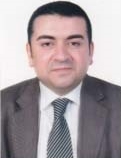 Present  Post: Senior pediatrician, assistant professor of pediatrics,  College  of  Medicine,  University  of   Duhok,Qualifications :Primary and Secondary schools (1980-1991):  Graduated from  the  Al-mustaqbel secondary school (Mosul, Iraq). Awarded the degree of  Bachelor of Medicine and Surgery (MBChB):  by the College of Medicine, University of Mosul, 1998.Awarded the Degree of Fellow of Iraqi board for medical specialization in pediatrics by the faculty of Iraqi board for medical specialization on 2005.Post Graduation Posts :Junior House Officer: 1-10-1998 to 30-9-2000Senior house officer: 2000-2005-Al-khansaa teaching hospitalPediatrician in Hevi   teaching hospital in Duhok from 18-9-2006 till now.Head of pediatrics Department at college of Medicine from 2011-2015.Supervisor at Duhok center of Iraqi board for medical specialization (pediatrics) from 2010 till nowSupervisor at Duhok center of Kurdistani board for medical specialization (pediatrics) from 2010 till now.SCIENTIFIC RESEARCHES:-Attitudes and Trends of Kurdish Mothers Towards Breast Feeding in the First Six Months of Age in Duhok – Babylon medical Journal2-Cardiac complications in the Kurdish Infants of Diabetic Mothers in DuhokInternational Journal for Sciences and Technology 20133- The association between iron deficiency anemia and first febrile seizure: A case control study-Duhok Medical Journal 20124-OPHTHALMIA NEONATORUM IN DUHOK, NORTH OF IRAQ-BACTERIAL CAUSATIVE AGENTS AND THEIR ANTIBIOTICSENSITIVITY PATTERN5-Attitudes and Kowledge of  mothers about oral rehydration therapy in Duhok-Isra Medical Journal 20126-Childhood Disability in Duhok- Zanco medical Journal 20097-Risk Factors for significant non hemolytic neonatal Hyperbilirubinemia in Duhok- Duhok Medical Journal 20118-Efficacy of phototherapy in treatment of neonatal hyperbilirubinemia- Duhok Medical Journal 2009Current work:1-Senior pediatrician in Hevi hospital2-assistant professor of pediatrics in medical college of Duhok3-Supervisor of post graduate students   The academic responsibilities include:Undergraduate lectures: hematology for 5th year students and respiratory, endicrine and nephrology for 4th year.Postgraduate students for Iraqi and Kurdistan boardProfessional responsibilities include:Head of the committee of scientific degree in the college of MedicineMembership of Associations/CommitteesMember of Kurdstan pediatrics association since 2009Sure Name:MostefaName: Akrem MohammadD.O.B              : 1-1-1975Place of Birth  : Mosul, Iraq.Sex: MaleMarietal status: MariedNationality  : IraqiCurrentResidency: Duhok, Iraq.E-mail: ammt1975@gmail.comMobile: 00 964 7504331943Tel: 